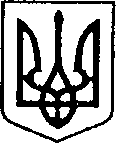 УКРАЇНАЧЕРНІГІВСЬКА ОБЛАСТЬН І Ж И Н С Ь К А    М І С Ь К А    Р А Д АВ И К О Н А В Ч И Й    К О М І Т Е ТР І Ш Е Н Н ЯВід_____________ 2021р.		м.Ніжин		                №______Про затвердження рішення комісії з питаньформування пропозицій звикористанняу 2021році субвенції з державногобюджету на придбання житла та приміщень для розвитку сімейних та інших формвиховання, наближених до сімейних, та назабезпеченняжитломдітей-сиріт,дітей, позбавленихбатьківськогопіклування, осіб з їх числа або призначенняїм грошової компенсації, оформлене протоколом №1 від 09.09.2021 р.Відповідно до статей 34, 42, 52, 53, 59, 73 Закону України «Про місцеве самоврядування в Україні», статті 25 Закону України «Про охорону дитинства», постанови Кабінету Міністрів України від 15 листопада 2017 року № 877 «Про затвердження Порядку та умов надання у 2021 році субвенції з державного бюджету місцевим бюджетам на проектні, будівельно-ремонтні роботи, придбання житла та приміщень для розвитку сімейних та інших форм виховання, наближених до сімейних, та забезпечення житлом дітей-сиріт, дітей, позбавлених батьківського піклування, осіб з їх числа» (зі змінами),Регламенту виконавчого комітету Ніжинської міської ради VIII скликання, затвердженого рішенням Ніжинської міської ради Чернігівської області від 24 грудня 2020 року № 27-4/2020, та з метою розвитку сімейних форм виховання, реалізації прав дітей-сиріт, дітей, позбавлених батьківського піклування, осіб з їх числа на гідні умови самостійного життя, забезпечення прозорості у вирішенні всіх питань, зазначених у цій постанові, виконавчий комітет міської ради вирішив:Затвердити рішення комісії з питань формування пропозицій з використання у 2021 році субвенції з державногобюджету на придбання житла та приміщень для розвитку сімейних та інших форм виховання, наближених до сімейних, та на забезпечення житлом дітей-сиріт, дітей, позбавлених батьківського піклування, осіб з їх числа або призначення їм грошової компенсації, оформлене протоколом №1 від 09.09.2021 р., що додається.Начальнику служби у справах дітей Рацин Н.Б. протягом 5-ти робочих днів з дня прийняття даного рішення забезпечити його оприлюднення на офіційному сайті Ніжинської міської ради.Контроль за виконанням рішення покласти на заступника міського голови з питань діяльності виконавчих органів ради Грозенко І.В.Міський голова                                                                      Олександр КОДОЛАПротокол № 1засідання комісії з питань формування пропозицій з використання у 2021 році субвенції з державного бюджету на придбання житла та приміщень для розвитку сімейних та інших форм виховання, наближених до сімейних, та на забезпечення житлом дітей-сиріт, дітей, позбавлених батьківського піклування, осіб з їх числа або призначення їм грошової компенсаціївід «09» вересня 2021р.                                                                        м. Ніжин.Присутні:Голова комісії                         - Кодола Олександр МихайловичЗаступник голови комісії       - Грозенко Ірина ВікторівнаЗаступник голови комісії       - Рацин Наталія БорисівнаСекретар комісії                     - Мальована Вікторія ВолодимирівнаСклад комісії: Градобик Валентина Валентинівна, Кулініч Валентина Михайлівна; Мироненко Вікторія Борисівна; Лега В’ячеслав Олександрович; Лях Оксана Миколаївна;Сіренко Світлана Анатолівна;Фурса Маргарита Борисівна,Дорохін Володимир Гранлісович.Порядок денний1. Про затвердження загального списку дітей та осіб з числа дітей-сиріт та дітей, позбавлених батьківського піклування (від 16 років), осіб з їх числа ( в тому числі віком понад 23 роки), які перебувають на обліку громадян, що потребують поліпшення житлових умов, у виконавчому комітеті Ніжинської міської ради та визначення орієнтованої потреби в коштах, необхідних для придбання житла або виплати грошової компенсації у 2021 році на рахунок субвенції з державного бюджету місцевим бюджетам на проектні, будівельні-ремонтні роботи, придбання житла та приміщень для розвитку сімейних та інших форм виховання наближених до сімейних, підтримку малих групових будинків та забезпечення житлом дітей-сиріт, дітей, позбавлених батьківського піклування, осіб з їх числа.Доповідала - Лях О.М., начальник відділу квартирного обліку, приватизації житла та ведення реєстру територіальної громади виконавчого комітету Ніжинської міської ради, яка проінформувала присутніх, що згідно з рішеннями виконавчого комітету Ніжинської міської ради на квартирному обліку перебувають: 12 дітей-сиріт, дітей, позбавлених батьківського піклування та осіб з числа дітей-сиріт, та дітей, позбавлених батьківського піклування віком від 16 до 23 років, з них – 1 особа з інвалідністю; 19 осіб з числа дітей-сиріт, та дітей, позбавлених батьківського піклування віком від 24 до 35 років, з них – 1 особа з інвалідністю; 1 особа з числа дітей-сиріт, та дітей, позбавлених батьківського піклування віком від 35 років. Всього 32 особи, з них 2 - з інвалідністю.Виступили: Мироненко В.Б. - начальник відділу містобудуваннята архітектури - головний архітектор виконавчого комітету Ніжинської міської ради, яка проінформувала, про те, що згідно з наказом Міністерства розвитку громад та територій України від 20.05.2021 р. № 119 «Про показник опосередкованої вартості спорудження житла за регіонами України» показник опосередкованої вартості спорудження житла в Чернігівській області станом на 01.04.2021 року, в тому числі в м. Ніжині, визначено в розмірі 14056,0 грн. за 1 кв. м загальної площі.Фурса М.Б. - заступник  начальника фінансового управління, начальник бюджетного відділу виконавчого комітету Ніжинської міської ради, яка проінформувала, про те, що коштів на співфінансування для грошової компенсації на придбання житла у місцевому бюджеті не передбачено. Співфінансування можливе безпосередньо особами з інших джерел (не бюджетних) , не заборонених законодавством, залежно від віку особи.Рацин Н.Б., начальник служби у справах дітей виконавчого комітету Ніжинської міської ради, яка ознайомила членів комісії з основними вимогами законодавства щодо забезпечення житлом дітей-сиріт та дітей, позбавлених батьківського піклування, осіб з їх числа.Вирішили: затвердити загальний список дітей-сиріт, дітей, позбавлених батьківського піклування, осіб з їх числа (в тому числі віком понад 23 роки), які перебувають на обліку громадян, що потребують поліпшення житлових умов,у виконавчому комітеті Ніжинської міської ради (додається) та визначити орієнтовну потребу в коштах, необхідних для придбання житла або виплати грошової компенсації у 2021 році за рахунок субвенції з державного бюджету місцевим бюджетам на проектні, будівельні-ремонтні роботи, придбання житла та приміщень для розвитку сімейних та інших форм виховання наближених до сімейних, підтримку малих групових будинків та забезпечення житлом дітей-сиріт, дітей, позбавлених батьківського піклування, осіб з їх числа у сумі 11 393 793,00 грн. (11 мільйонів 393тисячі793гривні 60 копійок).Голосували одноголосно.Головуючий на засіданні комісіїміський голова                                                            Олександр КОДОЛАСекретаркомісії                                                       Вікторія МАЛЬОВАНАЧлени комісії                                                                                                                                            Володимир ДОРОХІНЗагальний списокдітей-сиріт, дітей, позбавлених батьківського піклування (від 16 років), осіб з їх числа (в тому числі віком понад 23 роки), які перебувають на обліку громадян, що потребують поліпшення житлових умов, обліку в Ніжинській міській радіПояснювальна запискадо проекту рішення «Про затвердження рішення комісії виконавчого комітету Ніжинської міської ради з питань формування пропозицій з використання у 2021 роцісубвенції з державного бюджету на придбання житла та приміщень для розвитку сімейних та інших форм виховання, наближених до сімейних та на забезпечення житлом дітей-сиріт,дітей, позбавлених батьківського піклування, осіб з їх числа або призначення їм грошової компенсації, оформлене протоколом №1 від 09.09.2021 р.»Проектом рішення відповідно до постанови Кабінету Міністрів України від 15 листопада 2017 року № 877 «Про затвердження Порядку та умов надання у 2020 році субвенції з державного бюджету місцевим бюджетам на проектні, будівельно-ремонтні роботи, придбання житла та приміщень для розвитку сімейних та інших форм виховання, наближених до сімейних, та забезпечення житлом дітей-сиріт, дітей, позбавлених батьківського піклування, осіб з їх числа» (зі змінами), з метою забезпечення прозорості у вирішенні всіх питань, зазначених у цій постанові, створюється комісія з використання у 2021 році субвенції з державного бюджету на забезпечення житлом дітей-сиріт, дітей, позбавлених батьківського піклування, осіб з їх числа або призначення їм грошової компенсації, затверджується її склад та відповідне Положення про комісію.Даний проект рішення потребує дострокового розгляду, оскільки відповідно до пункту 11 постанови Кабінету Міністрів України від 15 листопада 2017 року № 877 «Про затвердження Порядку та умов надання у 2019 році субвенції з державного бюджету місцевим бюджетам на проектні, будівельно-ремонтні роботи, придбання житла та приміщень для розвитку сімейних та інших форм виховання, наближених до сімейних, та забезпечення житлом дітей-сиріт, дітей, позбавлених батьківського піклування, осіб з їх числа» рішення щодо визначення відповідних об’єктів та заходів приймаються та оформлюються відповідно до пунктів 8 і 10 цих Порядку та умов:30 днів з дати набрання чинності цих Порядку.Враховуючи вище викладене, проект рішення «Про затвердження рішення комісії виконавчого комітету Ніжинської міської радиз питаньформування пропозицій звикористанняу 2021 роцісубвенції з державногобюджету на придбання житла та приміщень для розвитку сімейних та інших формвиховання, наближених до сімейних та назабезпеченняжитломдітей-сиріт,дітей, позбавленихбатьківськогопіклування, осіб з їх числа або призначенняїм грошової компенсації, оформлене протоколом №1 від 09.09.2021 р.» може бути розглянутий на засіданнівиконавчогокомітету з позитивнимвирішенням питання.Доповідати проект рішення«Про затвердження рішення комісії виконавчого комітету Ніжинської міської радиз питаньформування пропозицій звикористанняу 2021 роцісубвенції з державногобюджету на придбання житла та приміщень для розвитку сімейних та інших формвиховання, наближених до сімейних та на забезпечення житлом дітей-сиріт,дітей, позбавлених батьківського піклування, осіб з їх числа або призначенняїм грошової компенсації, оформлене протоколом №1 від 09.09.2021 р.» на засіданні виконавчого комітету Ніжинської міської ради буде начальник служби у справах дітей Рацин Н.Б..Заступник міського головиз питань діяльності виконавчихорганів ради                                                                               Ірина ГРОЗЕНКОВізують:Начальник служби у справах дітейНаталія РАЦИНЗаступник міськогоголовиз питаньдіяльностівиконавчихорганів ради                    Ірина ГРОЗЕНКОКеруючий справами                                    Валерій САЛОГУБНачальник відділуюридично-кадровогозабезпеченняВ’ячеслав ЛЕГАІрина ГРОЗЕНКОНаталія РАЦИНВалентина ГРАДОБИКВалентина КУЛІНІЧВікторія МИРОНЕНКОВ’ячеслав ЛЕГАОксана ЛЯХСвітлана СІРЕНКОМаргарита ФУРСА№ з/пНазва сільської, селищної, міської радиПрізвище, ім’я, по батькові дитини/особиДата народження дитини/особиДата взяття дитини/особи на облік громадян, що потребують поліпшення житлових умовНаявність інвалідності у дитини/особи (вказати «+» або « - »)Наявність інвалідності у дитини/особи (вказати «+» або « - »)Орієнтовна вартість житла (згідно з розрахунків), грнКошти субвенції з державного бюджетуКошти субвенції з державного бюджету№ з/пНазва сільської, селищної, міської радиПрізвище, ім’я, по батькові дитини/особиДата народження дитини/особиДата взяття дитини/особи на облік громадян, що потребують поліпшення житлових умовНаявність інвалідності у дитини/особи (вказати «+» або « - »)Наявність інвалідності у дитини/особи (вказати «+» або « - »)Орієнтовна вартість житла (згідно з розрахунків), грну % від орієнтов-ної вартості житлаОрієнтовна пот - реба в коштах субвенції, необхідних для придбання дитині/особі житла або виплати грошової компенсації, грн.1234566789І. Діти-сироти, діти позбавлені батьківського піклування від 16 років (станом на 01.01.2021) та особи з їх числа до 23 років (враховуючи осіб, які досягли 23-річного віку протягом поточного бюджетного 2021 року)І. Діти-сироти, діти позбавлені батьківського піклування від 16 років (станом на 01.01.2021) та особи з їх числа до 23 років (враховуючи осіб, які досягли 23-річного віку протягом поточного бюджетного 2021 року)І. Діти-сироти, діти позбавлені батьківського піклування від 16 років (станом на 01.01.2021) та особи з їх числа до 23 років (враховуючи осіб, які досягли 23-річного віку протягом поточного бюджетного 2021 року)І. Діти-сироти, діти позбавлені батьківського піклування від 16 років (станом на 01.01.2021) та особи з їх числа до 23 років (враховуючи осіб, які досягли 23-річного віку протягом поточного бюджетного 2021 року)І. Діти-сироти, діти позбавлені батьківського піклування від 16 років (станом на 01.01.2021) та особи з їх числа до 23 років (враховуючи осіб, які досягли 23-річного віку протягом поточного бюджетного 2021 року)І. Діти-сироти, діти позбавлені батьківського піклування від 16 років (станом на 01.01.2021) та особи з їх числа до 23 років (враховуючи осіб, які досягли 23-річного віку протягом поточного бюджетного 2021 року)І. Діти-сироти, діти позбавлені батьківського піклування від 16 років (станом на 01.01.2021) та особи з їх числа до 23 років (враховуючи осіб, які досягли 23-річного віку протягом поточного бюджетного 2021 року)І. Діти-сироти, діти позбавлені батьківського піклування від 16 років (станом на 01.01.2021) та особи з їх числа до 23 років (враховуючи осіб, які досягли 23-річного віку протягом поточного бюджетного 2021 року)І. Діти-сироти, діти позбавлені батьківського піклування від 16 років (станом на 01.01.2021) та особи з їх числа до 23 років (враховуючи осіб, які досягли 23-річного віку протягом поточного бюджетного 2021 року)І. Діти-сироти, діти позбавлені батьківського піклування від 16 років (станом на 01.01.2021) та особи з їх числа до 23 років (враховуючи осіб, які досягли 23-річного віку протягом поточного бюджетного 2021 року)1Ніжинська міська ……….……….……….……….-435 736,00100%435 736,002Ніжинська міська……….……….……….……….-435 736,00100%435 736,003Ніжинська міська……….……….……….……….-435 736,00100%435 736,004Ніжинська міська……….……….……….……….-435 736,00100%435 736,005Ніжинська міська……….……….……….……….-435 736,00100%435 736,006Ніжинська міська……….……….……….……….-435 736,00100%435 736,007Ніжинська міська……….……….……….……….-435 736,00100%435 736,008Ніжинська міська……….……….……….……….-435 736,00100%435 736,009Ніжинська міська……….……….……….……….+576 296,00100%576 296,0010Ніжинська міська……….……….……….……….-435 736,00100%435 736,0011Ніжинська міська……….……….……….……….-435 736,00100%435 736,0012Ніжинська міська……….……….……….……….-435 736,00100%435 736,00ІІ. Особи з числа дітей-сиріт, дітей, позбавлених батьківського піклування, віком від 24 років (станом на 01.01.2021) до 35 років (враховуючи осіб, які досягли 35-річного віку протягом поточного бюджетного 2021 року)ІІ. Особи з числа дітей-сиріт, дітей, позбавлених батьківського піклування, віком від 24 років (станом на 01.01.2021) до 35 років (враховуючи осіб, які досягли 35-річного віку протягом поточного бюджетного 2021 року)ІІ. Особи з числа дітей-сиріт, дітей, позбавлених батьківського піклування, віком від 24 років (станом на 01.01.2021) до 35 років (враховуючи осіб, які досягли 35-річного віку протягом поточного бюджетного 2021 року)ІІ. Особи з числа дітей-сиріт, дітей, позбавлених батьківського піклування, віком від 24 років (станом на 01.01.2021) до 35 років (враховуючи осіб, які досягли 35-річного віку протягом поточного бюджетного 2021 року)ІІ. Особи з числа дітей-сиріт, дітей, позбавлених батьківського піклування, віком від 24 років (станом на 01.01.2021) до 35 років (враховуючи осіб, які досягли 35-річного віку протягом поточного бюджетного 2021 року)ІІ. Особи з числа дітей-сиріт, дітей, позбавлених батьківського піклування, віком від 24 років (станом на 01.01.2021) до 35 років (враховуючи осіб, які досягли 35-річного віку протягом поточного бюджетного 2021 року)ІІ. Особи з числа дітей-сиріт, дітей, позбавлених батьківського піклування, віком від 24 років (станом на 01.01.2021) до 35 років (враховуючи осіб, які досягли 35-річного віку протягом поточного бюджетного 2021 року)ІІ. Особи з числа дітей-сиріт, дітей, позбавлених батьківського піклування, віком від 24 років (станом на 01.01.2021) до 35 років (враховуючи осіб, які досягли 35-річного віку протягом поточного бюджетного 2021 року)ІІ. Особи з числа дітей-сиріт, дітей, позбавлених батьківського піклування, віком від 24 років (станом на 01.01.2021) до 35 років (враховуючи осіб, які досягли 35-річного віку протягом поточного бюджетного 2021 року)ІІ. Особи з числа дітей-сиріт, дітей, позбавлених батьківського піклування, віком від 24 років (станом на 01.01.2021) до 35 років (враховуючи осіб, які досягли 35-річного віку протягом поточного бюджетного 2021 року)1Ніжинська міська……….……….……….……….-435 736,0070%305 015,22Ніжинська міська……….……….……….……….+576 296,00 70%403407,203Ніжинська міська……….……….……….……….-435 736,0070%305 015,24Ніжинська міська……….……….……….……….-435 736,0070%305 015,25Ніжинська міська……….……….……….……….-435 736,0070%305 015,26Ніжинська міська……….……….……….……….-435 736,0070%305 015,27Ніжинська міська……….……….……….……….-435 736,0070%305 015,28Ніжинська міська……….……….……….……….-435 736,0070%305 015,29Ніжинська міська……….……….……….……….-435 736,0070%305 015,210Ніжинська міська……….……….……….……….-435 736,0070%305 015,211Ніжинська міська……….……….……….……….-435 736,0070%305 015,212Ніжинська міська……….……….……….……….-435 736,0070%305 015,213Ніжинська міська……….……….……….……….-435 736,0070%305 015,214Ніжинська міська……….……….……….……….-435 736,0070%305 015,215Ніжинська міська……….……….……….……….-435 736,0070%305 015,216Ніжинська міська……….……….……….……….-435 736,0070%305 015,217Ніжинська міська……….……….……….……….-435 736,0070%305 015,218Ніжинська міська……….……….……….……….-435 736,0070%305 015,219Ніжинська міська……….……….……….……….-435 736,0070%305 015,2ІІІ. Особи з числа дітей-сиріт, дітей, позбавлених батьківського піклування віком понад 35 років (станом на 01.01.2021)ІІІ. Особи з числа дітей-сиріт, дітей, позбавлених батьківського піклування віком понад 35 років (станом на 01.01.2021)ІІІ. Особи з числа дітей-сиріт, дітей, позбавлених батьківського піклування віком понад 35 років (станом на 01.01.2021)ІІІ. Особи з числа дітей-сиріт, дітей, позбавлених батьківського піклування віком понад 35 років (станом на 01.01.2021)ІІІ. Особи з числа дітей-сиріт, дітей, позбавлених батьківського піклування віком понад 35 років (станом на 01.01.2021)ІІІ. Особи з числа дітей-сиріт, дітей, позбавлених батьківського піклування віком понад 35 років (станом на 01.01.2021)ІІІ. Особи з числа дітей-сиріт, дітей, позбавлених батьківського піклування віком понад 35 років (станом на 01.01.2021)ІІІ. Особи з числа дітей-сиріт, дітей, позбавлених батьківського піклування віком понад 35 років (станом на 01.01.2021)ІІІ. Особи з числа дітей-сиріт, дітей, позбавлених батьківського піклування віком понад 35 років (станом на 01.01.2021)ІІІ. Особи з числа дітей-сиріт, дітей, позбавлених батьківського піклування віком понад 35 років (станом на 01.01.2021)435 736,001Ніжинська міська……….……….……….……….-435 736,0030%130720,8ВСЬОГО орієнтовна потреба в коштах Субвенції, необхідних для придбання дитині/особі житла або виплати грошової компенсації, грнВСЬОГО орієнтовна потреба в коштах Субвенції, необхідних для придбання дитині/особі житла або виплати грошової компенсації, грнВСЬОГО орієнтовна потреба в коштах Субвенції, необхідних для придбання дитині/особі житла або виплати грошової компенсації, грнВСЬОГО орієнтовна потреба в коштах Субвенції, необхідних для придбання дитині/особі житла або виплати грошової компенсації, грнВСЬОГО орієнтовна потреба в коштах Субвенції, необхідних для придбання дитині/особі житла або виплати грошової компенсації, грнВСЬОГО орієнтовна потреба в коштах Субвенції, необхідних для придбання дитині/особі житла або виплати грошової компенсації, грнВСЬОГО орієнтовна потреба в коштах Субвенції, необхідних для придбання дитині/особі житла або виплати грошової компенсації, грнВСЬОГО орієнтовна потреба в коштах Субвенції, необхідних для придбання дитині/особі житла або виплати грошової компенсації, грнВСЬОГО орієнтовна потреба в коштах Субвенції, необхідних для придбання дитині/особі житла або виплати грошової компенсації, грн11 393 793,60